                                                                                                                                                                    Утверждаю                                                                                                                                                                             Директор МБОУ                                                                                                                                                                                             «СОШ №4 с. Даниловка»                                                                                                                                                                                             Спирина Т.А.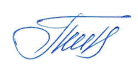 Меню 21. 10 .2021Прием пищиРаздел№ рецептуруБлюдоВыход ,гЦенаКалорийностьБелкиЖирыУглеводыОбедХолодные блюдаСалат из квашенной капусты6044.220.842.9445.6Холодное блюдоЯйцо варёное4063.485.124.640.28Горячее блюдоСуп картофельный  с макаронными изд ( с мясом )2501202.55.00.15Горячие блюдоРис отварной1501743.30.7537.35Горячее блюдоРыба припущенная в молоко1501068.25.682.074НапитокКомпот из смеси сухофруктов200111.20.6029ХлебХлеб пшеничный     6040.881.520.168.34Кондитерское изделияПеченье        402294.625         1.042888.7826.70520.17179.594